Publicado en Barcelona el 10/11/2017 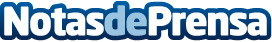 Schneider Electric apuesta por las grandes ideas, con el lanzamiento de una campaña de marketing integralLa nueva campaña de marketing, global y multiplataforma, impulsa el rol de Schneider Electric como líder de la transformación digital de la economía actualDatos de contacto:Prensa Schneider Electric935228600Nota de prensa publicada en: https://www.notasdeprensa.es/schneider-electric-apuesta-por-las-grandes Categorias: Marketing E-Commerce Otras Industrias Digital http://www.notasdeprensa.es